AUTORIZZAZIONE ALLE USCITE NEL TERRITORIO A.S. 2020/21Al Dirigente Scolastico dell’I.C. Pulcarelli – Pastena di Massa Lubrense____l____sottoscritt______________________________________________________________________genitore dell’alunno/a_____________________________________________________________________iscritto/a per l’a.s. 2020/21  alla classe_____ sez._____  plesso__________________________ della scuola(barrare con una x la voce di interesse) autorizzo il/la proprio/a figlio/a ad uscire dalla scuola per attività didattiche o visite guidate nell’ambito del territorio (Comune di Massa Lubrense e viciniori) accompagnato/a dai propri docenti.In caso di necessità, si prega contattare il/i seguente/i recapito/i telefonico/i__________________________________________________________________________________Massa Lubrense,___________________________		                                         FIRMA GENITORE_______________________     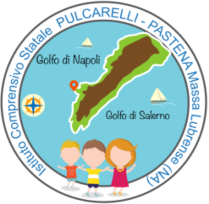 Via Reola – 80061 – Massa Lubrense (Na) – Tel. 0812133923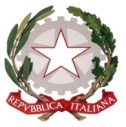 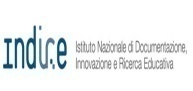 www.pulcarellipastena.it        naic8d900t@istruzione.it        naic8d900t@pec.istruzione.itVia Reola – 80061 – Massa Lubrense (Na) – Tel. 0812133923www.pulcarellipastena.it        naic8d900t@istruzione.it        naic8d900t@pec.istruzione.itVia Reola – 80061 – Massa Lubrense (Na) – Tel. 0812133923www.pulcarellipastena.it        naic8d900t@istruzione.it        naic8d900t@pec.istruzione.itVia Reola – 80061 – Massa Lubrense (Na) – Tel. 0812133923www.pulcarellipastena.it        naic8d900t@istruzione.it        naic8d900t@pec.istruzione.itVia Reola – 80061 – Massa Lubrense (Na) – Tel. 0812133923www.pulcarellipastena.it        naic8d900t@istruzione.it        naic8d900t@pec.istruzione.it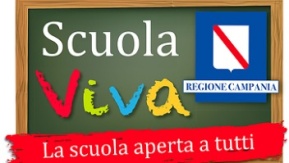 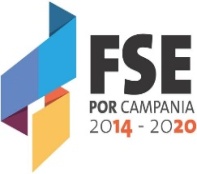 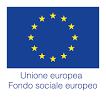 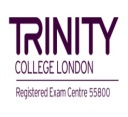 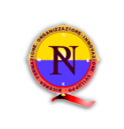 Dell’infanzia Primaria Secondaria